LAMBTON LAW ASSOCIATION BURSARY APPLICATION FORM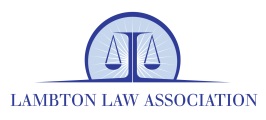 APPLICANT’S NAME ____________________________________________________________________  HOME ADDRESS_______________________________________________________________________TELEPHONE NUMBER ________________________ EMAIL ____________________________________SECONDARY SCHOOL ___________________________________________________________________POST-SECONDARY INFORMATIONINSTITUTION _________________________________________________________________________PROGRAM NAME _____________________________________________________________________Proof of enrollment must be included with your application.ESSAYPlease include an essay (maximum 1000 words) summarizing your interest in a law-related career and your plans to achieve this.  Applicants are encouraged to provide details of any volunteer and extra-curricular activities.TRANSCRIPTAn Academic Transcript from your Secondary School must be included with your application, including your senior year credits.______________________________		___________________________________________DATE						SIGNATURE OF APPLICANTYour application must be received by 5 pm on July 30th.  Late applications will not be considered.Please ensure that you have included all of the following documents in your application as incomplete applications will not be considered.Application FormProof of EnrollmentTranscriptEssayMail completed applications to:Lambton Law Association, 104-700 Christina Street North, Sarnia, ON    N7V 3C2Attention:  Lambton Law Association Awards CommitteeOr email to lambtonlaw@bellnet.ca with LLA Bursary Application in the subject line.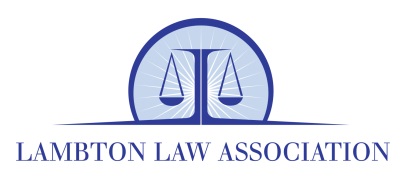 TERMS AND CONDITIONS Eligibility for the Lambton Law Association Post-Secondary Bursary will be assessed by the Lambton Law Association Awards Committee based on the following criteria:The applicant must be a resident of Lambton CountyThe award will be issued to a student entering their first year of university or college in Canada in a law-related fieldThe secondary school academic transcript, including senior year creditsDemonstrated interest in a law-related fieldStudents must provide the required supporting documentation.  Incomplete applications will not be considered.Applicants must agree to allow the Lambton Law Association to publicize the recipients in the media or other forms as deemed proper and necessary by the Lambton Law Association.The decisions of the Lambton Law Association Awards Committee are final.By submitting your application, you expressly consent to the collection, use and disclosure of your personal and education information for the purposes of adjudicating your application.By submitting your application, you agree to all the Terms and Conditions set out above.______________________________		___________________________________________DATE						SIGNATURE OF APPLICANT